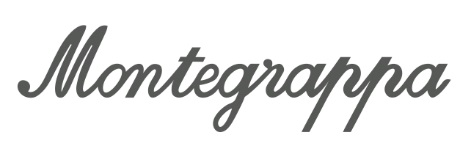 WINTER IS HERE : PER UNA FIRMA DA REIn attesa dell’ultima stagione di Game of Thrones, il più importante produttore italiano di penne di lusso propone una straordinaria edizione limitata che trasforma la fantasia in realtà.Mentre il Re della Notte e il suo temibile esercito avanzano minacciosamente verso il regno di Westeros, un marchio del lusso italiano ha già scelto da che parte stare. Winter is Here è il nome di una collezione di sontuosi strumenti di scrittura che saranno presentati in anteprima al salone MEFCC (Middle East Film and Comic Con) di Dubai (11-13 aprile), la principale convention della cultura pop in Medio Oriente.Lanciata da Montegrappa in collaborazione con HBO® per la tanto attesa ottava stagione di Game of Thrones (in onda dal 14 aprile), l’anima di Winter is Here ha una duplice natura, per metà strumento di scrittura e per metà oggetto d’arte. Il produttore stesso si riferisce alla sua ultima creazione come “un tripudio di metalli preziosi e cristalli di apatite azzurro”. Chi ama gli accessori per esprimere in maniera decisa la propria personalità non potrà trovare, tra le nuove proposte di quest’anno, una penna dal carattere più deciso di Winter is Here.Ai fan della saga basterà orecchiare il nome di questa edizione limitata per comprenderne la più intima essenza. Il meraviglioso strumento da scrittura, disponibile nelle versioni in argento sterling e in oro 18 carati, rende omaggio alle misteriose forze del Nord del Muro. Utilizzando l’antica arte della fusione a cera persa, Montegrappa ha dato vita agli abitanti di Always Winter in modo spettacolare.Il fusto della penna è racchiuso da una sovrastruttura di metallo prezioso su cui sono intarsiate le effigi tridimensionali del Re della Notte e di White Walker. Il cappuccio che cela il pennino è un capolavoro di design. La figura di Viserion lo avvolge totalmente e la testa del drago con la lingua di ghiaccio che esce dalla sua bocca fungono da innovativa clip da taschino. Fiamme di cristallo smaltato blu circondano la base del cappuccio e splendidi cristalli di apatite azzurro emulano gli occhi freddi e misteriosi caratteristici delle creature del Nord.Ai vertici mondiali della produzione di penne artigianali da oltre un secolo, Montegrappa è conosciuta per le sue creazioni stravaganti e fantasiose che trascendono le norme e, spesso, il prezzo delle penne convenzionali di lusso. L’edizione limitata The Iron Throne sviluppata in collaborazione con HBO® nel 2017 suscitò grande entusiasmo nei forum dei fan della serie e tra i collezionisti per la straordinaria perfezione dei dettagli delle spade dei sette regni realizzate dagli artigiani Montegrappa.Dal suo ufficio di Bassano del Grappa, l’amministratore delegato e direttore creativo, Giuseppe Aquila, è entusiasta di accompagnare la serie mentre entra nel suo capitolo finale. «Montegrappa – dichiara – conserva con fierezza la sua tradizionale vicinanza alla narrazione e ai personaggi di fantasia. Una vivida immaginazione è la qualità che condividono, se non tutti, molti di coloro che posseggono una penna Montegrappa».Disponibile nelle versioni stilografica e roller, questa penna è un oggetto esclusivo, in vendita a partire da € x, xxx. «La nuova edizione è una delizia a cui non tutti i fan della saga potranno accedere, – prosegue Aquila – ma siamo orgogliosi del fatto che le nostre collezioni di prestigio, dedicate alle famiglie dominanti di Westeros, hanno contribuito ad avvicinare gli spettatori e i lettori più giovani al mondo della scrittura raffinata».Realizzata in numero limitato di 300 esemplari in argento sterling e solo 7 in oro 18 carati, Winter is Here può essere ordinata presso i rivenditori autorizzati, le boutique monomarca e online.Informazioni su MontegrappaDa oltre un secolo Montegrappa produce le migliori penne italiane nel medesimo stabilimento artigianale. Da sempre alla ricerca della perfezione, si distingue per l’uso di materiali pregiati e per i dettagli raffinati delle collezioni che hanno reso i suoi strumenti di scrittura i più amati da uomini di potere, celebrità e collezionisti.